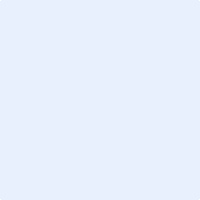 Ausbildung/StudiumArbeitserfahrung/Berufliche LaufbahnArbeitserfahrung/Berufliche LaufbahnSprachkenntnisseComputerFührerscheinPersönliche InformationPersönliche InformationPersönliche InformationPersönliche Information